LARYNGOLOGY and FONIATRICS DiagnosticsClinical examinationIndirect mirror laryngoscopyFlexible endoscopic examination of larynx, trachea, bronchi, with or without washings for cytology StroboscopyDirect laryngoscopy with or without swabs for microbiological assessmentMicrolaryngoscopyEndolaryngeal, endotracheal and endobronchial biopsyInterpretation of relevant imagingUltrasound scan, plain X-Ray, CT, MRI, PETNon-surgical managementTechniques in voice analysisElectromyographyCare of the professional voiceVoice restoration following laryngectomy/ total laryngectomy (care of the valve prosthesis)Medical management of laryngotracheal diseaseLARYNGOLOGY and FONIATRICS Management/TreatmentRHINOLOGY and FACIAL PLASTIC DiagnosticsClinical examinationAssessment and ethnic variation Aesthetic proportions of the faceDevelopment of the cranial bonesAnterior and posterior rhinoscopyEndoscopyMicroscopyPhotographyInterpretation of relevant imagingUltrasound scan, plain X-Ray, CT, MRI, PETFunctional testingRhinomanometryAcoustic rhinometryOlfactory tests (subjective, objective)Ciliary function testsAllergy investigationsEpicutaneous allergen testsIntracutaneous allergen tests (Prick, Scratch)Nasal provocation testsNasal cytology Eliminative tests Interpretation of serological tests (RAST, IgE)Non-surgical managementPharmacological therapySpecific immunotherapy (hyposensitization)Anaphylaxis reaction therapyRHINOLOGY and FACIAL PLASTIC Management/TreatmentHEAD and NECK DiagnosticsClinical examinationInspection and palpation of oral cavity and oropharynx, larynx, hypopharynx, oesophagus and the neck Endoscopic assessment of oral cavity, pharynx, larynx and oesophagus with flexible and rigid endoscopes, including biopsies, preparation of swabs, washings, and related techniquesGustometryFunctional tests of salivary glandsFunctional tests of swallowing disordersPrinciples of assessment and diagnosis of sleep apnoeaPrinciples of speech assessment and rehabilitation Investigation of the cranial nerves, clinical and electrophysiologicalFine needle biopsyInterpretation of relevant imagingUltrasound scan, conventional X-Ray, OPG, CT, MSCT, MRI, PET, SPECT esophagogramDiagnosis and interpretation of swallowing disorders including refluxNon-surgical ManagementPharmacological therapySwallowing and aspiration rehabilitationNon-surgical treatment of sleep apnoea and roncopathyConservative treatment of woundsChemo-radiation-therapyApplication of botulinum toxin Treatment planningHEAD and NECK Management/TreatmentGENERALGENERALADVANCEDASIa. Stridora. Stridora. Stridora. Stridori. Evaluate neonate diagnosis and management of the neonate or child with stridor or extubation problems.i. Evaluate neonate diagnosis and management of the neonate or child with stridor or extubation problems.i. Evaluate neonate diagnosis and management of the neonate or child with stridor or extubation problems.i. Evaluate neonate diagnosis and management of the neonate or child with stridor or extubation problems.ii. Diagnose and manage conditions such as congenital and acquired laryngotracheal disorders, obstructive sleep apnea, foreign body, and airway trauma.ii. Diagnose and manage conditions such as congenital and acquired laryngotracheal disorders, obstructive sleep apnea, foreign body, and airway trauma.ii. Diagnose and manage conditions such as congenital and acquired laryngotracheal disorders, obstructive sleep apnea, foreign body, and airway trauma.ii. Diagnose and manage conditions such as congenital and acquired laryngotracheal disorders, obstructive sleep apnea, foreign body, and airway trauma.MEASUREMENT:1.  Documentation of urgent and/or difficult intubations in the hospital.2. Documentation of surgical cases to evaluate and treat these children. 3. Attending evaluations from Airway Clinic.4. Rounds listsb. Complex airway compromise  b. Complex airway compromise  b. Complex airway compromise  b. Complex airway compromise  i. Understand complex airway pathologies, including mastery of the medical and surgical management of these.  i. Understand complex airway pathologies, including mastery of the medical and surgical management of these.  i. Understand complex airway pathologies, including mastery of the medical and surgical management of these.  i. Understand complex airway pathologies, including mastery of the medical and surgical management of these.  ii. Feel proficient and confident in securing a tracheotomy in the neonate. ii. Feel proficient and confident in securing a tracheotomy in the neonate. ii. Feel proficient and confident in securing a tracheotomy in the neonate. ii. Feel proficient and confident in securing a tracheotomy in the neonate. iii.  Feel comfortable counseling families on the alternative forms of management of complex airway pathologies iii.  Feel comfortable counseling families on the alternative forms of management of complex airway pathologies iii.  Feel comfortable counseling families on the alternative forms of management of complex airway pathologies iii.  Feel comfortable counseling families on the alternative forms of management of complex airway pathologies MEASUREMENT:MEASUREMENT:MEASUREMENT:MEASUREMENT:1. Documentation of neonatal tracheotomies.2. Documentation of surgical cases to evaluate and treat these children, both through an open and endoscopic approach. 3. Attending evaluations from Airway Clinic.c. Voicec. Voicec. Voicec. Voicei. Manage a child with a voice disorder such as hoarseness, demonstrating mastery of the differential diagnosis, office endoscopic assessment and med-ical and surgical treatment.i. Manage a child with a voice disorder such as hoarseness, demonstrating mastery of the differential diagnosis, office endoscopic assessment and med-ical and surgical treatment.i. Manage a child with a voice disorder such as hoarseness, demonstrating mastery of the differential diagnosis, office endoscopic assessment and med-ical and surgical treatment.i. Manage a child with a voice disorder such as hoarseness, demonstrating mastery of the differential diagnosis, office endoscopic assessment and med-ical and surgical treatment.1. Able to work closely with a speech and language pathologist in the evaluation of these children.  1. Able to work closely with a speech and language pathologist in the evaluation of these children.  1. Able to work closely with a speech and language pathologist in the evaluation of these children.  1. Able to work closely with a speech and language pathologist in the evaluation of these children.  MEASUREMENT: MEASUREMENT: MEASUREMENT: MEASUREMENT: 1. Documentation of surgical cases to evaluate and treat these children. 2. Attending evaluations from Voice Clinic.LARYNGOLOGY and FONIATRICS surgical treatment logLARYNGOLOGY and FONIATRICS surgical treatment logLARYNGOLOGY and FONIATRICS surgical treatment logLARYNGOLOGY and FONIATRICS surgical treatment log1.    Removal of foreign bodies from larynx, trachea and bronchiRecognition of the clinical features of foreign bodies in the ear nose and throatRecognition of the clinical signs of respiratory distress in childrenEmergency airway care in conjunction with anaesthetists and paediatricians.Endotracheal intubation5.    Tracheotomy - tracheostomy (including percutaneous)Closure of tracheostomeIncision of crico-thyroid membraneEndolaryngeal, endotracheal and bronchial laser surgery Surgery for unilateral cord palsySurgery for bilateral cord palsyPhonosurgery ( surgery for voice and speech)Frame work surgery (thyroplasty)Vocal cord augmentationBotulinus toxin injectionManagement of blunt and open laryngo-tracheal injurySURGERY FOR LARYNGEAL TRACHEAL NEOPLASMS SURGERY FOR LARYNGEAL TRACHEAL NEOPLASMS SURGERY FOR LARYNGEAL TRACHEAL NEOPLASMS SURGERY FOR LARYNGEAL TRACHEAL NEOPLASMS Endolaryngeal surgery for tumorsEndolaryngeal laser surgery for tumours in the upper aerodigestive tractTechniques for insertion of valves for voice rehabilitationManagement of laryngo-tracheal stenosisTracheal and bronchial stentingRepair of tracheo-oeseophageal fistulasSURGICAL MANAGEMENT OF CONGENITAL AND ACQUIRED MALFORMATIONSSURGICAL MANAGEMENT OF CONGENITAL AND ACQUIRED MALFORMATIONSSURGICAL MANAGEMENT OF CONGENITAL AND ACQUIRED MALFORMATIONSSURGICAL MANAGEMENT OF CONGENITAL AND ACQUIRED MALFORMATIONSSupraglotic stenosisLaryngeal webSubglottic haemangiomaVocal cord paralysisLaryngeal cleftVascular compressionTracheal stenosisInhalational injuryLaryngeal papillomaGENERALGENERALADVANCEDASIa. Rhinosinusitisa. Rhinosinusitisa. Rhinosinusitisa. Rhinosinusitisa. Rhinosinusitisi. Demonstrate ability to medically and surgically manage pediatric rhinosinusitis, including pediatric functional endoscopic sinus surgery.i. Demonstrate ability to medically and surgically manage pediatric rhinosinusitis, including pediatric functional endoscopic sinus surgery.i. Demonstrate ability to medically and surgically manage pediatric rhinosinusitis, including pediatric functional endoscopic sinus surgery.i. Demonstrate ability to medically and surgically manage pediatric rhinosinusitis, including pediatric functional endoscopic sinus surgery.i. Demonstrate ability to medically and surgically manage pediatric rhinosinusitis, including pediatric functional endoscopic sinus surgery.ii. Ability to council families as to the management options of pediatric rhinosinusitis.ii. Ability to council families as to the management options of pediatric rhinosinusitis.ii. Ability to council families as to the management options of pediatric rhinosinusitis.ii. Ability to council families as to the management options of pediatric rhinosinusitis.ii. Ability to council families as to the management options of pediatric rhinosinusitis.iii. Understand association with chronic pulmonary diseases.iii. Understand association with chronic pulmonary diseases.iii. Understand association with chronic pulmonary diseases.iii. Understand association with chronic pulmonary diseases.iii. Understand association with chronic pulmonary diseases.MEASUREMENTMEASUREMENTMEASUREMENTMEASUREMENTMEASUREMENT1. Documentation of the above, including surgical cases.1. Documentation of the above, including surgical cases.2. Attending evaluations from ENT clinics.2. Attending evaluations from ENT clinics.b. Suppurative complications of Rhinosinusitis b. Suppurative complications of Rhinosinusitis b. Suppurative complications of Rhinosinusitis b. Suppurative complications of Rhinosinusitis b. Suppurative complications of Rhinosinusitis i. Able to recognize and treat the complications (both intra and extra-cranial) of sinusitis, including open and endoscopic approaches. i. Able to recognize and treat the complications (both intra and extra-cranial) of sinusitis, including open and endoscopic approaches. i. Able to recognize and treat the complications (both intra and extra-cranial) of sinusitis, including open and endoscopic approaches. i. Able to recognize and treat the complications (both intra and extra-cranial) of sinusitis, including open and endoscopic approaches. i. Able to recognize and treat the complications (both intra and extra-cranial) of sinusitis, including open and endoscopic approaches. ii. Able to work closely with other specialists such as the neurosurgeon, ophthalmologist, etc.ii. Able to work closely with other specialists such as the neurosurgeon, ophthalmologist, etc.ii. Able to work closely with other specialists such as the neurosurgeon, ophthalmologist, etc.ii. Able to work closely with other specialists such as the neurosurgeon, ophthalmologist, etc.ii. Able to work closely with other specialists such as the neurosurgeon, ophthalmologist, etc.MEASUREMENT: MEASUREMENT: MEASUREMENT: MEASUREMENT: MEASUREMENT: 1. Documentation of the above, including surgical cases.2. Attending evaluations from ENT clinics.3. Rounds lists.RHINOLOGY and FACIAL PLASTIC surgical treatment logRHINOLOGY and FACIAL PLASTIC surgical treatment logRHINOLOGY and FACIAL PLASTIC surgical treatment logRHINOLOGY and FACIAL PLASTIC surgical treatment logRHINOLOGY and FACIAL PLASTIC surgical treatment logControl of nasal epistaxisControl of nasal epistaxisNasal packingNasal packingb.       Nasal cauteryb.       Nasal cauteryForeign body removalForeign body removalNasal polypectomyNasal polypectomyTurbinate surgeryTurbinate surgeryReposition of nasal fracturesReposition of nasal fracturesIncising abscessesIncising abscessesSeptal surgerySeptal surgeryRevision septoplasty Revision septoplasty Septum perforation repairSeptum perforation repairClosed rhinoplastyClosed rhinoplastyComplicated rhinoplastyComplicated rhinoplastyOpen rhinoplastyOpen rhinoplastyRevision rhinoplastyRevision rhinoplastyAugmentation rhinoplastyAugmentation rhinoplastyCleft patient rhinoplastyCleft patient rhinoplastyReduction rhinoplastyReduction rhinoplastyCorrection of malformations (e.g. choanal atresia, fistulas, dermoids, etc.)Correction of malformations (e.g. choanal atresia, fistulas, dermoids, etc.)Management of immediate post-operative complicationsManagement of immediate post-operative complicationsSinus endoscopySinus endoscopyAntral lavageAntral lavageEndoscopic antrostomyEndoscopic antrostomyRadical antrostomy (Caldwell-Luc)Radical antrostomy (Caldwell-Luc)Frontal sinus trepanationFrontal sinus trepanationExternal frontal sinus surgeryExternal frontal sinus surgeryExternal ethmoidectomyExternal ethmoidectomyEndonasal ethmoidectomy (endoscopic, microscopic)Endonasal ethmoidectomy (endoscopic, microscopic)Fronto-ethmoidectomy (endoscopic)Fronto-ethmoidectomy (endoscopic)Sphenoid sinus surgerySphenoid sinus surgeryRevision paranasal sinuses operationRevision paranasal sinuses operationClosure of oro-antral fistulaClosure of oro-antral fistulaLigation of maxillary or ethmoidal arteryLigation of maxillary or ethmoidal arteryOrbital decompression proceduresOrbital decompression proceduresDacryo-cysto-rhinostomyDacryo-cysto-rhinostomyManagement of CSF leakManagement of CSF leakTUMOUR SURGERYTUMOUR SURGERYTUMOUR SURGERYTUMOUR SURGERYTUMOUR SURGERYMaxillectomy (partial, total)Maxillectomy (partial, total)Lateral rhinotomyLateral rhinotomyMidfacial deglovingMidfacial deglovingCombined approach to the anterior skull baseCombined approach to the anterior skull baseOrbitotomyOrbitotomyExenteration of orbitExenteration of orbitSurgery of the anterior skull base (incl. osteoplastic flap, dura plasty and related techniques)Surgery of the anterior skull base (incl. osteoplastic flap, dura plasty and related techniques)REPAIR OF INJURIES (TRAUMATOLOGY)REPAIR OF INJURIES (TRAUMATOLOGY)REPAIR OF INJURIES (TRAUMATOLOGY)REPAIR OF INJURIES (TRAUMATOLOGY)REPAIR OF INJURIES (TRAUMATOLOGY)Soft tissue injuriesSoft tissue injuriesNasal fracturesNasal fracturesSeptal haematomaSeptal haematomaParanasal sinus fracturesParanasal sinus fracturesFractures of orbit including blow out fractureFractures of orbit including blow out fractureFractures of zygomaFractures of zygomaOptic nerve decompressionOptic nerve decompressionReconstruction of the anterior skull baseReconstruction of the anterior skull basePLASTIC AND RECONSTRUCTIVE SURGERYPLASTIC AND RECONSTRUCTIVE SURGERYPLASTIC AND RECONSTRUCTIVE SURGERYPLASTIC AND RECONSTRUCTIVE SURGERYPLASTIC AND RECONSTRUCTIVE SURGERYLimited regional sliding and rotation flapsLimited regional sliding and rotation flapsFree skin graftsFree skin graftsExtensive plastic reconstructionExtensive plastic reconstructionExtensive plastic reconstructionExtensive plastic reconstructionExtensive plastic reconstructionMyofascial flapsMyofascial flapsMyocutaneous flapsMyocutaneous flapsMicrovascular flapsMicrovascular flapsBone replacementBone replacementCartilage replacementCartilage replacementOtoplastyOtoplastyGenioplastyGenioplastyFacial resurfacingFacial resurfacingInjectable and implantable materials for rhytids / lip augmentationInjectable and implantable materials for rhytids / lip augmentationGenioplasty / mentoplastyGenioplasty / mentoplastyGENERALGENERALADVANCEDASIa. Adenotonsillar diseasesa. Adenotonsillar diseasesa. Adenotonsillar diseasesa. Adenotonsillar diseasesi. Understand the pathophysiology (including neurobehavioral and cardiovas-cular sequelae), evaluation and medical/surgical management of pediatric sleep apnea including in complex patients with neuromuscular disorders and hypotonia. i. Understand the pathophysiology (including neurobehavioral and cardiovas-cular sequelae), evaluation and medical/surgical management of pediatric sleep apnea including in complex patients with neuromuscular disorders and hypotonia. i. Understand the pathophysiology (including neurobehavioral and cardiovas-cular sequelae), evaluation and medical/surgical management of pediatric sleep apnea including in complex patients with neuromuscular disorders and hypotonia. i. Understand the pathophysiology (including neurobehavioral and cardiovas-cular sequelae), evaluation and medical/surgical management of pediatric sleep apnea including in complex patients with neuromuscular disorders and hypotonia. ii. Comprehend the pathophysiology and treatment of acute and chronic infec-tious adenotonsillar disease. ii. Comprehend the pathophysiology and treatment of acute and chronic infec-tious adenotonsillar disease. ii. Comprehend the pathophysiology and treatment of acute and chronic infec-tious adenotonsillar disease. ii. Comprehend the pathophysiology and treatment of acute and chronic infec-tious adenotonsillar disease. MEASUREMENT: MEASUREMENT: MEASUREMENT: MEASUREMENT: 1. Documentation of the above, including surgical cases.x2. Attending evaluations from ENT clinics.xb. Velopharyngeal Insufficiencyb. Velopharyngeal Insufficiencyb. Velopharyngeal Insufficiencyb. Velopharyngeal Insufficiencyi. Manage a child with congenital or acquired velopharyngeal insufficiency demonstrating knowledge and comprehension of associated etiologies including velocardiofacial syndrome.i. Manage a child with congenital or acquired velopharyngeal insufficiency demonstrating knowledge and comprehension of associated etiologies including velocardiofacial syndrome.i. Manage a child with congenital or acquired velopharyngeal insufficiency demonstrating knowledge and comprehension of associated etiologies including velocardiofacial syndrome.i. Manage a child with congenital or acquired velopharyngeal insufficiency demonstrating knowledge and comprehension of associated etiologies including velocardiofacial syndrome.ii. Demonstrate capability of performing and understanding the office nasopharyngoscopic assessment and medical (speech therapy) and surgical (pharyngeal flap, sphincteroplasty) treatment. ii. Demonstrate capability of performing and understanding the office nasopharyngoscopic assessment and medical (speech therapy) and surgical (pharyngeal flap, sphincteroplasty) treatment. ii. Demonstrate capability of performing and understanding the office nasopharyngoscopic assessment and medical (speech therapy) and surgical (pharyngeal flap, sphincteroplasty) treatment. ii. Demonstrate capability of performing and understanding the office nasopharyngoscopic assessment and medical (speech therapy) and surgical (pharyngeal flap, sphincteroplasty) treatment. iii. Able to work closely with the speech and language pathologist in the evalua-tion and management of these children. iii. Able to work closely with the speech and language pathologist in the evalua-tion and management of these children. iii. Able to work closely with the speech and language pathologist in the evalua-tion and management of these children. iii. Able to work closely with the speech and language pathologist in the evalua-tion and management of these children. MEASUREMENT: MEASUREMENT: MEASUREMENT: MEASUREMENT: 1. Documentation of surgical cases to treat these children. x2. Attending evaluations from VPI Clinic.xc. Swallowingc. Swallowingc. Swallowingc. Swallowingi. Be able to direct the investigation into a child’s feeding/swallowing disorder including history/physical, appropriate laboratory and radiographic studies, and endoscopy. i. Be able to direct the investigation into a child’s feeding/swallowing disorder including history/physical, appropriate laboratory and radiographic studies, and endoscopy. i. Be able to direct the investigation into a child’s feeding/swallowing disorder including history/physical, appropriate laboratory and radiographic studies, and endoscopy. i. Be able to direct the investigation into a child’s feeding/swallowing disorder including history/physical, appropriate laboratory and radiographic studies, and endoscopy. ii. Comprehend the management, both medical and surgical, of drooling in chil-dren including those with neuromuscular and developmental disorders. ii. Comprehend the management, both medical and surgical, of drooling in chil-dren including those with neuromuscular and developmental disorders. ii. Comprehend the management, both medical and surgical, of drooling in chil-dren including those with neuromuscular and developmental disorders. ii. Comprehend the management, both medical and surgical, of drooling in chil-dren including those with neuromuscular and developmental disorders. MEASUREMENT: MEASUREMENT: MEASUREMENT: MEASUREMENT: 1. Documentation of the above, including surgical cases.x2. Attending evaluations from ENT clinics.x3. Attending evaluation from Oro- and Swallowing clinic.xd. Congenitald. Congenitald. Congenitald. Congenitali. Comprehensive understanding of the embryology and anatomy of the head and neck.  i. Comprehensive understanding of the embryology and anatomy of the head and neck.  i. Comprehensive understanding of the embryology and anatomy of the head and neck.  i. Comprehensive understanding of the embryology and anatomy of the head and neck.  ii. Know the differential diagnosis of these lesions, appropriate peri-operative studies and medical and surgical treatment. ii. Know the differential diagnosis of these lesions, appropriate peri-operative studies and medical and surgical treatment. ii. Know the differential diagnosis of these lesions, appropriate peri-operative studies and medical and surgical treatment. ii. Know the differential diagnosis of these lesions, appropriate peri-operative studies and medical and surgical treatment. iii. Demonstrate proficiency in the surgical excision of these.iii. Demonstrate proficiency in the surgical excision of these.iii. Demonstrate proficiency in the surgical excision of these.iii. Demonstrate proficiency in the surgical excision of these.MEASUREMENT:MEASUREMENT:MEASUREMENT:MEASUREMENT:1. Documentation of the above, including surgical cases.x2. Attending evaluations from ENT clinics.x3. Rounds listsxe. Inflammatorye. Inflammatorye. Inflammatorye. Inflammatoryi. Comprehend the pertinent aspects of history, physical examination, laboratory and imaging studies prior to appropriate medical and/or surgical treatment. i. Comprehend the pertinent aspects of history, physical examination, laboratory and imaging studies prior to appropriate medical and/or surgical treatment. i. Comprehend the pertinent aspects of history, physical examination, laboratory and imaging studies prior to appropriate medical and/or surgical treatment. i. Comprehend the pertinent aspects of history, physical examination, laboratory and imaging studies prior to appropriate medical and/or surgical treatment. ii. Able to work closely with other specialists including infectious diseases.  ii. Able to work closely with other specialists including infectious diseases.  ii. Able to work closely with other specialists including infectious diseases.  ii. Able to work closely with other specialists including infectious diseases.  MEASUREMENT:MEASUREMENT:MEASUREMENT:MEASUREMENT:1. Documentation of the above, including surgical cases.x2. Rounds lists.x3. Attending evaluations.xf. Neoplasticf. Neoplasticf. Neoplasticf. Neoplastici. Be knowledgeable of the differential diagnosis, physical examination, endos-copy (as needed), radiographic, and laboratory studies necessary to come up with an accurate differential diagnosis.i. Be knowledgeable of the differential diagnosis, physical examination, endos-copy (as needed), radiographic, and laboratory studies necessary to come up with an accurate differential diagnosis.i. Be knowledgeable of the differential diagnosis, physical examination, endos-copy (as needed), radiographic, and laboratory studies necessary to come up with an accurate differential diagnosis.i. Be knowledgeable of the differential diagnosis, physical examination, endos-copy (as needed), radiographic, and laboratory studies necessary to come up with an accurate differential diagnosis.ii. Understand surgical management, including the role of needle cytology, inci-sional or excisonal biopsies. ii. Understand surgical management, including the role of needle cytology, inci-sional or excisonal biopsies. ii. Understand surgical management, including the role of needle cytology, inci-sional or excisonal biopsies. ii. Understand surgical management, including the role of needle cytology, inci-sional or excisonal biopsies. iii. Be familiar with the multi-disciplinary approach necessary for the management of these lesions. iii. Be familiar with the multi-disciplinary approach necessary for the management of these lesions. iii. Be familiar with the multi-disciplinary approach necessary for the management of these lesions. iii. Be familiar with the multi-disciplinary approach necessary for the management of these lesions. MEASUREMENT:MEASUREMENT:MEASUREMENT:MEASUREMENT:1. Documentation of the above, including surgical cases.x2. Rounds listsx3. Attending evaluations.xHEAD and NECK surgical treatment logHEAD and NECK surgical treatment logHEAD and NECK surgical treatment logHEAD and NECK surgical treatment logAdenoidectomyTonsillectomyAbscess tonsillectomy (hot tonsillectomy)Arrest of tonsillar haemorrhageRemoval of foreign bodiesSurgery of pharyngeal pouch (open or endoscopic)Endoscopic biopsy and tumour stagingTransoral removal of salivary calculiSialendoscopyLithotripsyTransposition of salivary ductDRAINAGE OF ABSCESSDRAINAGE OF ABSCESSDRAINAGE OF ABSCESSDRAINAGE OF ABSCESSPeri- and retrotonsillarPara- and retro- pharyngealBase of tongueCORRECTION OF MALFORMATIONSCORRECTION OF MALFORMATIONSCORRECTION OF MALFORMATIONSCORRECTION OF MALFORMATIONSLingual frenulumRanulaCysts inclusionMacroglossiaSurgery of roncopathy and obstructive sleep-apnoea disorders including radiofrequency, UPPP, LAUPSURGERY OF INJURIES/TUMORSSURGERY OF INJURIES/TUMORSSURGERY OF INJURIES/TUMORSSURGERY OF INJURIES/TUMORSSimple injuriesComplex injuriesManagement of woundsManagement of woundsManagement of woundsManagement of woundsManagement of wounds breakdownManagement of scar tissueManagement of open neck woundsFistula careRemoval ofRemoval ofRemoval ofRemoval ofBranchial cystsSurgery of benign tumoursFistulaeIncision and drainage of abscessSurgery of skin tumoursSurgery of skin tumoursSurgery of skin tumoursSurgery of skin tumoursBenign skin tumoursMalignant skin tumoursTreatment of melanomaREPAIR OF INJURIESManagement of soft tissue injuries of the lateral and middle part of the faceCombined fractures of the lateral and middle part of the faceOsteosynthesisSURGERY OF CRANIAL NERVES (N.V, Nn.VII-XII)SURGERY OF CRANIAL NERVES (N.V, Nn.VII-XII)SURGERY OF CRANIAL NERVES (N.V, Nn.VII-XII)SURGERY OF CRANIAL NERVES (N.V, Nn.VII-XII)Exploration, decompression or neurolysisPlastic reconstructionTUMOUR SURGERYTUMOUR SURGERYTUMOUR SURGERYTUMOUR SURGERYResection of the tongueResection of the tongueResection of the tongueResection of the tonguePartial glossectomyHemi glossectomyTotal glossectomyReconstruction of the tongueMicrovascular anastomosesResection, osteosynthesis and reconstruction of mandiblePharyngotomyPharyngostomyClosure of pharyngostomaLASER surgery of oral cavity and pharynxSurgery for tumours of the nasopharynxSurgery for tumours of the oropharynx and reconstructionxResection of the lips and plastic reconstructionResection of the lips and plastic reconstructionResection of the lips and plastic reconstructionResection of the lips and plastic reconstructionSimpleComplexDISSECTION OF TUMOURSDISSECTION OF TUMOURSDISSECTION OF TUMOURSDISSECTION OF TUMOURSRemoval of cervical lymph-nodesNeck dissectionNeck dissectionNeck dissectionNeck dissectionSelective neck dissection level I to IIISelective neck dissection level I to VModified radical neck dissectionRadical neck dissectionExtended neck dissectionSoft tissue neoplasmsVascular tumoursNeurogenic tumoursSURGERY OF THE SALIVARY GLANDSSURGERY OF THE SALIVARY GLANDSSURGERY OF THE SALIVARY GLANDSSURGERY OF THE SALIVARY GLANDSRemoval of the submandibular glandRemoval of the sublingual glandRemoval of minor glandsParotidectomyPartial parotidectomySuprafacial parotidectomySubtotal parotidectomyTotal parotidectomyRadical parotidectomySURGERY OF VESSELSSURGERY OF VESSELSSURGERY OF VESSELSSURGERY OF VESSELSPreparation and ligation of vesselsDirect or indirect catheterization of the internal jugular veinVascular graftingMicrovascular anastomosisSURGERY OF THE THYROID GLANDSURGERY OF THE THYROID GLANDSURGERY OF THE THYROID GLANDSURGERY OF THE THYROID GLANDHemithyroidectomyTotal thyroidectomyParathyroidectomyLevel VI neck dissection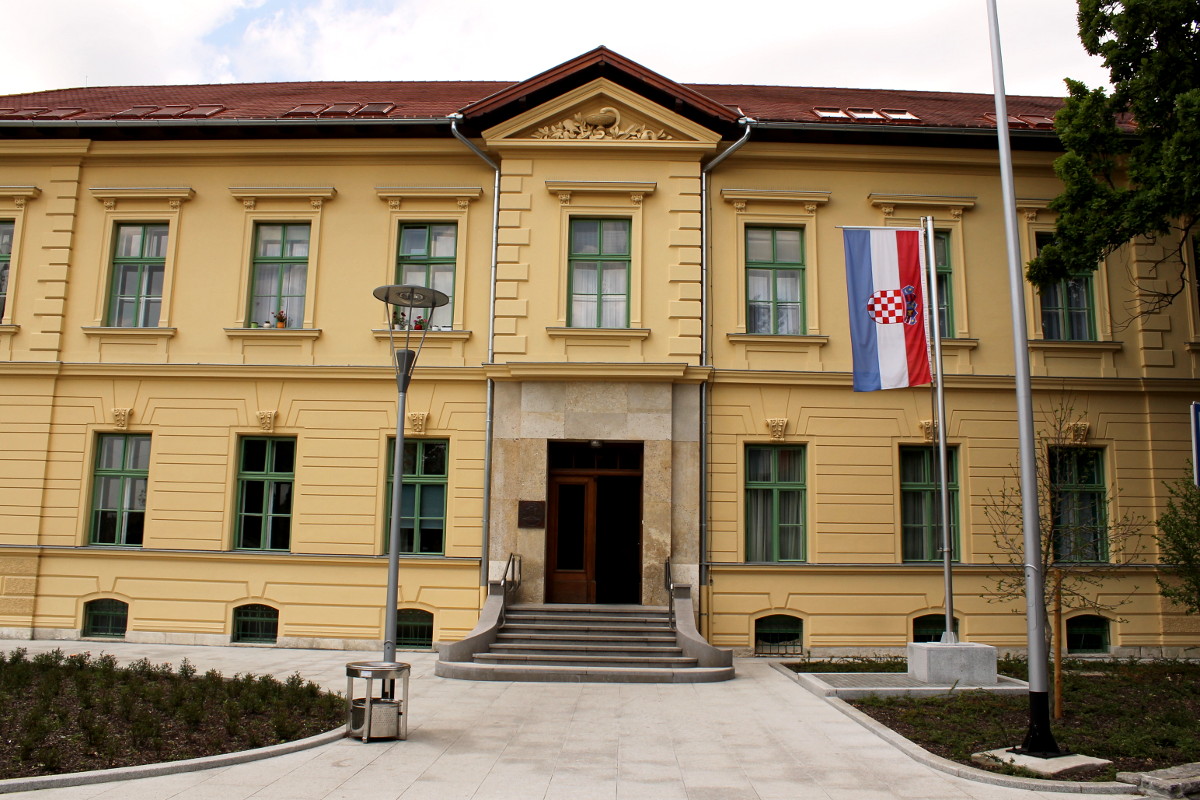 